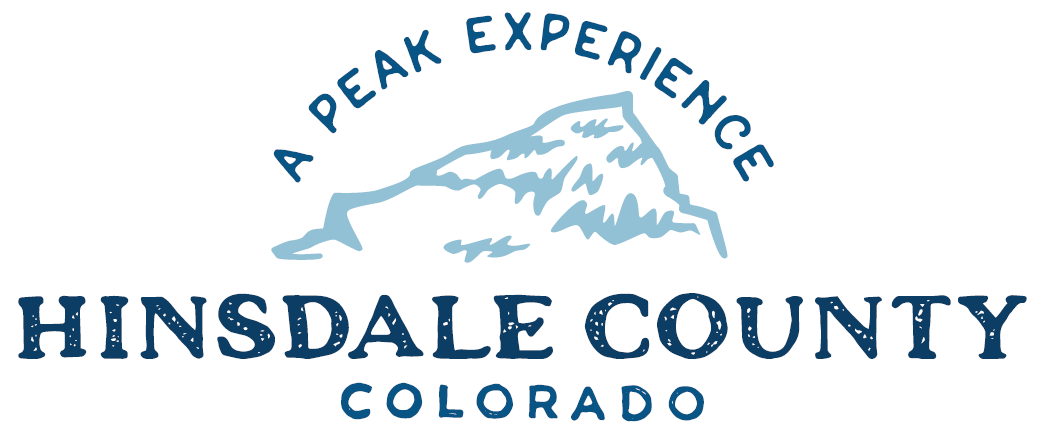 BOARD OF COUNTY COMMISSIONERS WORKSHOP & MEETINGCoursey Annex, 311 N. Henson St., Lake CityWednesday, December 9, 2020You are invited to a Zoom meeting. When: Dec 9, 2020 08:00 AM Mountain Time (US and Canada) Register in advance for this meeting:https://us02web.zoom.us/meeting/register/tZMvcumsqDooE9SROu_V9tWGD7tv2-wmZMnlAfter registering, you will receive a confirmation email containing information about joining the meeting.If you are unable to register by email, join the meeting via phone by calling: 1 346 248 7799    Meeting ID: 812 7799 1501
    Passcode: 2283148:15 AM         OPEN DISCUSSION8:30 AM         WORKSHOPDiscuss Colorado Commercial Property Assessed Clean Energy (CPACE) – Tracy PhillipsDiscuss Resignation of County Weed Officer Alice Attaway-CurryDiscuss COVID Update – Public Health Director Tara Hardy, Emergency Manager Phil GrahamDiscuss Silver Thread Public Health District (STPHD) Board of Health Intergovernmental Agreement (IGA) Revision ProposalDiscuss Lake San Cristobal Update – Commissioner BorchersDiscuss County Road 30 Repair Options – Interim Road and Bridge Supervisor Don MenziesDiscuss Noxious Weed Grant Application – Commissioner GuttermanDiscuss 2021 Budget – Finance Director Lynn McNittDiscuss Don Menzies Road and Bridge Supervisor Employment AgreementDiscuss Sheriff Office, Town of Lake City IGADiscuss US Forest Service Permit Application Form 299 for Phillip H. Virden Observatory – Commissioner BorchersDiscuss Resolution to Amend Hinsdale County Zoning Regulations to Allow Communications Towers as a Special Use in RAD 2 Zoning DistrictDiscuss Resolution to Adopt International Code Council (ICC) 2015 & 2018 Building Codes with Local AmendmentsDiscuss Resolution Setting County Days and Office Hours for 2021Discuss Resolution Setting Hinsdale Board of County Commissioner Regular Meeting Dates for 2021Discuss Resolution Authorizing County Holidays for 2021Discuss Resolution Making Appointments to the County for 2021CLOSE COMMISSIONER WORKSHOP10:00 AM 	PUBLIC HEARING – Adoption of International Code Council 2015 & 2018 Building Codes with Local Amendments10:10 AM       OPEN COMMISSIONER’S REGULAR MEETING		Pledge of Allegiance Modifications to the AgendaApproval of the AgendaApproval of the MinutesCITIZEN COMMENTS FROM THE FLOOR               REGULAR AGENDAConsider Resignation of County Weed Officer Alice Attaway-CurryConsider Silver Thread Public Health District (STPHD) Board of Health Intergovernmental Agreement (IGA) Revision ProposalConsider Noxious Weed Grant ApplicationConsider Don Menzies Road and Bridge Supervisor Employment AgreementConsider Sheriff Office, Town of Lake City IGAConsider US Forest Service Permit Application Form 299 for Phillip H. Virden ObservatoryConsider Resolution to Hinsdale County Zoning Regulations to Allow Communications Towers as a Special Use in RAD 2 Zoning DistrictConsider Resolution to Adopt International Code Council (ICC) 2015 & 2018 Building Codes with Local AmendmentsConsider Resolution Setting County Days and Office Hours for 2021Consider Resolution Setting Hinsdale Board of County Commissioner Regular Meeting Dates for 2021Consider Resolution Authorizing County Holidays for 2021Consider Resolution Making Appointments to the County for 2021ANY UNSCHEDULED BUSINESSPRESENTATION OF BILLS TO BE PAID	REPORTS:CommissionersAdministrationBuilding OfficialRoad and BridgePublic Health  EMS DirectorEmergency ManagerSheriff ADJOURNTimes stated are approximate and the agenda may be modified as necessary at the discretion of the Board.  The next Commissioner’s meeting is a Town workshop and regular meeting scheduled for Wednesday, December 16, 2020 unless otherwise noted at the Coursey Annex, 311 N. Henson Street, Lake City, CO and by Zoom.  Commissioner's workshop will begin at 8:30 AM and the regular meeting at 10:00 AM.